Examples of completed Applications.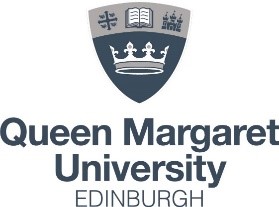 Application for Advanced Standing Form RPL – AS/RPCL - 2018 - Please complete this section if you are applying for Advanced Standing or Recognition of Prior Certificated Learning. See RPL guidance Sections 3.1 & 3.2.Note:  The maximum credit allowed under QMU regulations is up to 50% of the level at which a student enters a programme.  Insert below details of qualifications, which you believe, will contribute towards some of the content of the programme. (Add more rows if required)Recommendation to RPL PanelApplication for Recognition of Prior Learning Form RPL – AS/RPCL - 2018 - Please complete this section if you are applying for Advanced Standing or Recognition of Prior Certificated Learning. See RPL guidance Sections 3.1 & 3.2. Note:  The maximum credit allowed under QMU regulations is up to 50% of the level at which a student enters a programme.   Insert below details of qualifications, which you believe, will contribute towards some of the content of the programme. (Add more rows if required) Recommendation to RPL Panel Application for Recognition of Prior Experiential LearningForm RPL-RPEL-18 - Please complete this form if you are applying for Recognition of Prior Experiential Learning – See RPL guidance section 3.3.Note:  The maximum credit allowed under QMU regulations is up to 50% of the level at which a student enters a programme.  There are two Stages to an RPEL claim. Completion of this form enables you to apply for Stage 1. Before submitting this form, make sure you have sought advice from your Programme Leader and/or a member of the RPL Panel in relation to your claim.Add additional rows if necessary.Stage 1 RPEL outcomeStudent Matriculation Number10010777/2Full Name Scooby Doo Programme of Study BA(Hons) Business Management (2021-22), Level 2Type of RPL ClaimAdvanced Standing (AS)Name of module or qualification for which you have been previously gained credit forSCQF level of module or qualificationSCQF credits gainedYear qualification or credits were awarded including awarding institutionBusiness Management II Year 172019-2021, Disney University Marketing Year 172019-2021, Disney UniversityPrinciples of EconomicsYear 282019-2021, Disney UniversityBusiness Management I Year 1 72019-2021, Disney UniversityAccounting for Hospitality Organizations  Year 172019-2021, Disney UniversityEnglish (YEAR 1 & 2) Year 172019-2021, Disney UniversityReference number of previously accredited module (from table above)QMU module code or level of studyQMU module nameSCQF level and number of credits1 Β1147Understanding Management in Organizations  Level 7, 202B1144Principles of Marketing Level 7, 20 3B1109Business Economics Level 7, 204B1145Contemporary Business Environment Level 7, 205B1108Theory and Practice of Finance and Accounting Level 7, 206 B1149 & B2184English for Tourism and Hospitality  Level 7, Level 8, 0No equivalentB1101Data Analysis and Decision makingLevel 7. 20Advanced StandingRecommendation to RPL Panel ADMISSIONS DECISIONMy recommendation would be that the applicant may enroll to SCQF Level 8 (Year 2) and is required to attend and complete module B1101 Data Analysis and Decision Making  Signature / date Admissions/ Programme LeaderPrint name and signStudent Matriculation            Number     06007631/1 Full Name  Minnie Mouse  Programme of Study Postgraduate Diploma in Person-Centred Practice (District NursingType of RPL ClaimRecognition of Prior Certificated Learning (RPCL)Name of module or qualification for which you have been previously gained credit for SCQF level of module or qualification SCQF credits gained Year qualification or credits were awarded including awarding institution Advancing Practice in Clinical Assessment Level 11 - Masters NM324 20 2019 – Disney University  2. 3. Reference number of previously accredited module (from table above) QMU module code or level of study QMU module name SCQF level and number of credits Advancing Practice in Clinical Assessment Level 11 - Masters NM324Advancing Practice in Clinical Assessment Level 11 – 20 Credits 2. Recognition Prior Certificated Learning Recommendation to RPL Panel  DECISION…………………………………….I fully support the RPL request for NM324 to be consider for the Pg Dip PCP [DN] as a straight transfer of credits. Signature / date Programme LeaderPrint name and signStudent Matriculation Number10010466/1Full Name Sleeping Beauty Programme of StudyMSc Person-centred Practice (Palliative Care)Type of RPL ClaimRecognition of Prior Experiential Learning (RPEL)Recognition of Prior Experiential LearningStage 1Recognition of Prior Experiential LearningStage 1Recognition of Prior Experiential LearningStage 1Recognition of Prior Experiential LearningStage 1Name of QMU module code and title or indicate if you are seeking recognition of “general credit” SCQF levelCreditsBrief descriptions of learning experiencesMaking Judgements and Decisions in Practice1115Working as a specialist palliative care doctor and a former GP, clinical decision making has formed a significant proportion of the students GP training as well as everyday work. 2.3.Name of student (+ matric number)Sleeping Beauty 10010466/1Total credit being applied for (+ level)15, Level 11Recommendation to RPL Panel from Programme Leader The student has provided a comprehensive piece of work mapping her experience to the Learning Outcomes for the module, evidencing her prior learning. Should the panel deem further evidence is required, I suggest the completion of a small piece of work (max 1000 words), where the student will use a case study from practice to demonstrate knowledge of and use of theories of ‘making judgements and decisions in practice’. The student is currently undertaking another module; therefore I would suggest a submission date of end of September 2022. Programme Leader Signature  ………………… …………………………….. date  